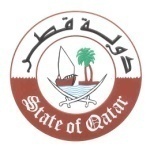 الدورة الحادية والثلاثون للفريق العامل المعني بالاستعراض الدوري الشامل 31st Session of the UPR Working Group    استعراض التقرير الوطني للصين     Review of China  كلمة وفد دولة قطريلقيهاالسيد/ عبد الله خليفة السويدي سكرتير ثاني لدى الوفد الدائم بجنيف   Mr. Abdulla Khalifa AL-SOWAIDI Second Secretary  جنيف، 6 نوفمبر 2018م السيد الرئيس،نشكر وفد الصين على العرض القيم للتقرير الوطني، ونتقدم بهذه التوصيات: مواصلة الجهود لتضييق فجوة الدخل بين المناطق الحضرية والريفية، والاهتمام بشكل خاص بمناطق الأقليات العرقية.مواصلة دعم برامج التنمية الاقتصادية والاجتماعية، والتركيز على سد الفجوة بين المناطق الريفية والحضرية لاسيما في مجال خدمات الصحة العامة.  بذل المزيد من الجهود لتوفير الحق في التعليم للجميع دون تمييز. السيد الرئيس،يشيد وفد بلادي بالإجراءات التي اتخذتها حكومة الصين لتحسين حالة حقوق الانسان ، ونرحب باعتماد خطة العمل الوطنية الثالثة لحقوق الانسان (2016 – 2020). كما نلاحظ مع التقدير الجهود الاقتصادية المبذولة للقضاء على الفقر وتحقيق التنمية.    شكراً السيد الرئيس،،، 